Chapter 4 Task RubricMY DREAM HOMEWHAT YOU CAN CREATE WITH THE ONLINE TOOL:LOCATION: Aurora   TYPE: Bungalow    PRICE: $450,000   DETAILS: 1BR, garage, patio, A/C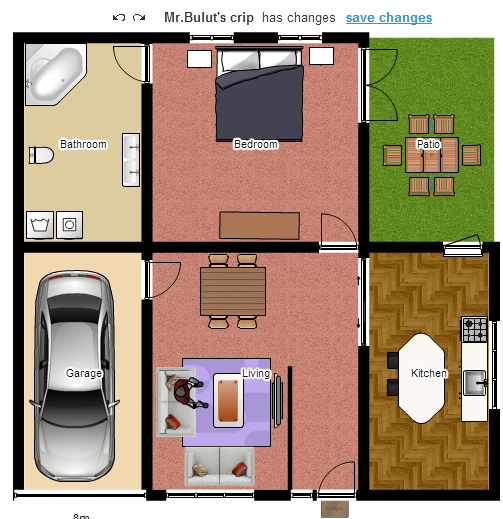 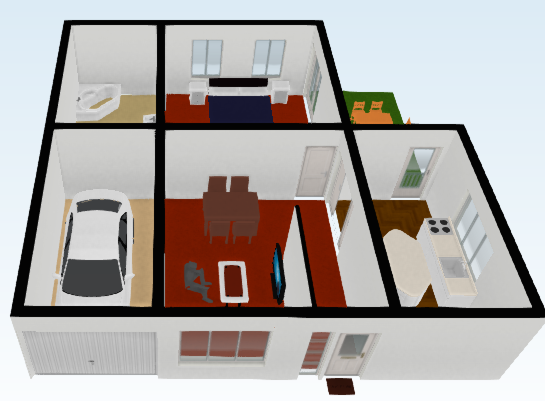 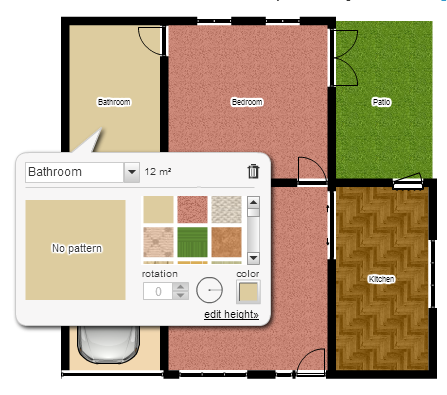 DIMENSIONSBathroom: 	12m² (3m x 4m)
Bedroom: 	21m²
Patio: 		14.1m²
Kitchen: 	14.6m²
Living Room: 	25.2m²
Garage:		14.4m²
Total: 		101.3 m² or 1090.38ft²OPTION 1: GRID PAPER (Scale 1 SQUARE is 0.5m)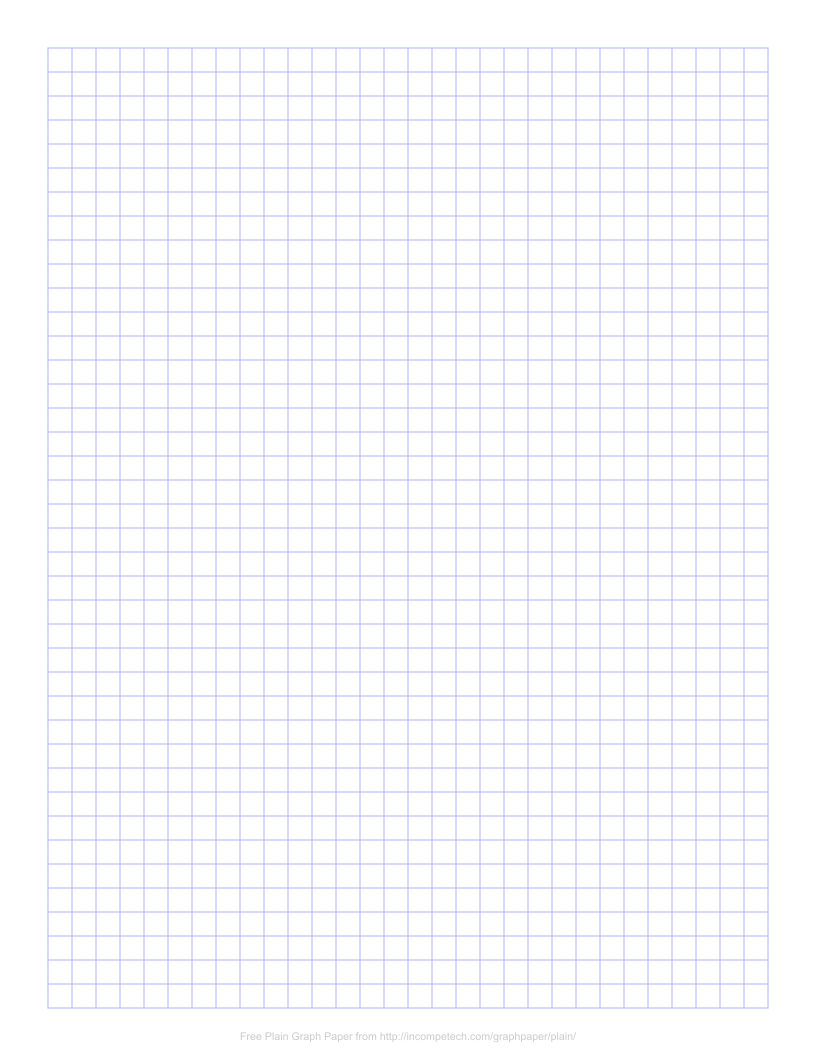 OPTION 2: Follow the instructions below:3) MORTGAGE DETAILSA) CALCULATING YOUR DOWN PAYMENT:
You have saved 10% of the price of your dream house as a down payment. ANSWER: How much is your down payment? __________________

B) CALCULATING YOUR MORTGAGE:  Your mortgage amount that you will borrow from a bank is the difference between price and your down payment.ANSWER: How much money will you borrow as a mortgage? I will borrow $___________.Now you need to do some research to find out the best mortgage rate. (Hint: Google online mortgage calculator.)LET’S PUT IT ALL TOGETHER.1) How much was the original price of your dream house? $_______________2) What did you calculate for your monthly payments? (E.g. $2000) $____________3) How many payments will you make until you pay off your mortgage? (E.g. 25 years x 12 = 300 payments)4) How much will you pay the bank in total? (E.g. $2000 x 300 = $600,000)5) Why do you think you pay more than the actual cost of the house?6) Did the amount of interest you paid surprise you? If yes, why?7) What is the most important knowledge that you gained from this project?8) List all of the expenses with estimate prices you can think of for the house you designed (E.g. hydro $50/month, gas $70/month, etc.)CategoryLevel 1(50–59%)Level 2(60–69%)Level 2(60–69%)Level 2(60–69%)Level 3(70–79%)Level 3(70–79%)Level 3(70–79%)Level 4(80–100%)Level 4(80–100%)Knowledge and Understanding Knowledge and Understanding Knowledge and Understanding Knowledge and Understanding Knowledge and Understanding Knowledge and Understanding Knowledge and Understanding Knowledge and Understanding Knowledge and Understanding Knowledge and Understanding With limited accuracyWith some accuracyWith some accuracyWith some accuracyWith considerable accuracyWith considerable accuracyWith considerable accuracyWith a high degree of accuracyWith a high degree of accuracy•	calculates total area • estimates the price based on the type of the house and location• uses online calculator to determine mortgage payments• determines the details of the house• determines monthly expensesThinking Thinking Thinking Thinking Thinking Thinking Thinking Thinking Thinking Thinking With limited effectivenessWith some effectivenessWith some effectivenessWith some effectivenessWith considerable effectivenessWith considerable effectivenessWith considerable effectivenessWith a high degree of effectivenessWith a high degree of effectiveness•	judges the reasonableness of calculations•	designs a mortgage planCommunication Communication Communication Communication Communication Communication Communication Communication Communication Communication •	uses conventions •	uses vocabulary and terminologyApplication Application Application Application Application Application Application Application Application Application •	transfers knowledge and skills to new contexts•	makes connections between various concepts•	transfers knowledge and skills to new contexts•	makes connections between various conceptsIn this project, you will design your dream house and get a mortgage to purchase it. You have two options to create your floor plan: using an online tool or the traditional way –paper and pencil. IMPORTANT: To calculate the size (area) of your house, double click on the floor plan. For example, Mr. Bulut’s bathroom is 12m². When you find the area for each section, you can calculate the total size of your place.AREA = LENGTH X WIDTH (This is what the computer does to calculate the area of the bathroom.)VERY IMPORTANT: When you create your floor plan, dimension estimates have to be rather close to actual measurements. STEP 1) SETTING UP A FREE ACCOUNTGo to www.floorplanner.com and sign up for free.STEP 2) CREATING A NEW PROJECTClick on  , choose  , name your project MY DREAM HOME, enter your location (e.g. Aurora, Newmarket, Toronto, etc.). (NOTE: To keep it simple, leave the floor number as 1.) Then, click on Create Project.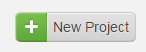 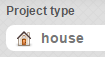 STEP 3) HOW DOES THE SITE WORK?Watch the first tutorial. http://tinyurl.com/qacwt9o STEP 4) WHEN COMPLETEEither email your floor plan to bulut.sicramaz@yrdsb.ca OR print and attach here. 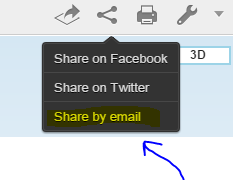 2) DIMENSIONS (m2 or squared feet)2) DIMENSIONS (m2 or squared feet)Master BedroomBedroom 2Bedroom 3Living RoomKitchenLaundry RoomBathroomGarageOtherTotal1) DETAILS1) DETAILSLOCATIONTYPE OF HOUSEPURCHASE PRICE (considering the location of your house, research similar places for an estimate price.)# of Bedrooms# of BathroomsTotal Parking SpaceHeating TypeOtherNAME OF THE BANKAMORTIZATION:
(How long will it take?)MORTGAGE AMOUNT:PAYMENT FREQUENCY:TERM AND TYPE: MONTHLY PAYMENTS:INTEREST RATE: legal fees, land transfer taxes and other costs 
(4% of the purchase price)HOME EXPENSESMONTHLY COST